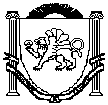 РЕСПУБЛИКА КРЫМНИЖНЕГОРСКИЙ РАЙОННОВОГРИГОРЬЕВСКИЙ СЕЛЬСКИЙ СОВЕТ35-я сессия 1-го созываРЕШЕНИЕ №2«29» декабря 2017   года	с.Новогригорьевка«О бюджете Новогригорьевского сельского поселенияНижнегорского района Республики Крым на 2018 год иплановый период 2019 и 2020 годов».	В соответствии с Федеральным законом от 06.10.2003г. №131-ФЗ «Об общих принципах организации местного самоуправления в Российской Федерации», Бюджетным кодексом Российской Федерации, Законом Республики Крым «О бюджете Республики Крым на 2018 год и плановый период  2019 и 2020 годов», Положением о бюджетном процессе в муниципальном образовании Новогригорьевское сельское поселение Нижнегорского района Республики Крым, утвержденным 8-ой сессией Новогригорьевскогосельского совета Нижнегорского района Республики Крым от 13 января 2015 года № 4 с изменениями, Уставом муниципального образования Новогригорьевское сельское поселение Нижнегорского района Республики Крым Республики Крым, утвержденного решением 5-ой сессией 1-го созыва Новогригорьевского сельского совета Нижнегорского района Республики Крым от 09 декабря 2014 года №02Новогригорьевский сельский совет РЕШИЛ:1. Утвердить основные характеристики бюджета Новогригорьевскогосельского поселения Нижнегорского района Республики Крым на 2018 год:а)общий объем доходов в сумме 2 987 733,00 рубля, в том числе: налоговые и неналоговые доходы в сумме 840 000,00 рублей, безвозмездные поступления (межбюджетные трансферты) в сумме 2 147 733,00 рубля. ……………                                                 .б) общий объём расходов в сумме 2 987  733,00 рубля;в) дефицит бюджета Новогригорьевского сельского поселения Нижнегорского района Республики Крым на 2018 год в сумме 0,0 рублей.г) верхний предел муниципального внутреннего  долга муниципального образования Новогригорьевское сельское поселение Нижнегорского района  Республики Крым Нижнегорский район Республики Крым по состоянию  на 01 января 2019 года в сумме 0,0 рублей, в том числе верхний предел долга по муниципальным гарантиям в сумме  0,0 рублей.2.Утвердить основные характеристики бюджета Новогригорьевскогосельского поселения Нижнегорского района Республики Крым на плановый период 2019 и 2020 годов:а) общий объем доходов на 2019 год в сумме 2 797 787,00 рублей; в том числе налоговые и неналоговые доходы в сумме 901 600,00  рублей, безвозмездные поступления (межбюджетные трансферты)  в сумме 1 896 187,00 рублей, и на 2020 год в сумме 2 879 304,00 рубля, в том числе налоговые и неналоговые доходы в сумме 969 400,00 рублей, безвозмездные поступления (межбюджетные трансферты)  в сумме 1 909 904,00 рубля.б) общий объем расходов  на 2019 год в сумме 2 797 787,00 рублей, и на 2020 год в сумме 2 879 304,00 рубля.в) дефицит бюджета Новогригорьевского сельского поселения Нижнегорского района  Республики Крым на 2019 год в сумме 0,0 рубля и на 2020 год в сумме 0,0 рубля;г) верхний предел муниципального внутреннего долга муниципального образования Новогригорьевское сельское поселение Нижнегорского района Республики Крым по состоянию на 01 января 2020 года в сумме 0,0 рубля, в том числе верхний предел долга по муниципальным гарантиям в сумме 0,0 рубля, и на 01 января 2021 года в сумме 0,0 рубля, в том числе верхний предел долга по муниципальным гарантиям в сумме 0,0 рубля.3.Утвердить объем поступлений доходов в бюджет Новогригорьевского сельского поселения Нижнегорского района Республики Крым по кодам видов(подвидов) доходов:1)  на 2018 год в суммах согласно приложению 1  к настоящему решению;                 2) на плановый период 2019 и 2020 годов  согласно приложению 1 -А  к настоящему решению.4. Утвердить объем межбюджетных трансфертов, получаемых в бюджет Новогригорьевского сельского поселения Нижнегорского района Республики Крым из других уровней бюджетной системы Российской Федерации:1)на 2018 год в сумме 2 147 733,00 рублей  согласно приложению 2к настоящему решению 2) на плановый период 2019 год в сумме 1 896 187,00 рублей  и 2020 год в сумме 1 909 904,00 рубля согласно приложению 2-А к настоящему решению.5. Утвердить перечень и коды главных администраторов доходов бюджета Новогригорьевского сельского поселения Нижнегорского района Республики Крым, закрепляемые за ними виды (подвиды) доходов на 2018 год и плановый период 2019 и 2020 годов согласно приложению 3 к настоящему решению. Установить, что в случаях изменения состава  и (или) функций главных администраторов доходов бюджета Новогригорьевского сельского поселения Нижнегорского района Республики Крым на 2018 год и плановый период  2019 и 2020 годов, а также изменения принципов назначения и присвоения структуры кодов классификации доходов бюджета,  изменения в перечень главных администраторов доходов бюджета Новогригорьевского сельского поселения Нижнегорского района Республики Крым на 2018 год и плановый период  2019 и 2020 годов, а также в состав закрепленных за ними кодов классификации  доходов бюджетов вносятся на основании распоряжений администрации Новогригорьевского сельского поселения Нижнегорского района Республики Крым, с  последующим внесением изменений в настоящее решение.6.Установить нормативы распределения  доходов в бюджет Новогригорьевского сельского поселения Нижнегорского района Республики Крым  на 2018 год и плановый период 2019 и 2020 годовсогласно приложению 4                 к настоящему решению.7.Утвердить перечень главных администраторов источников финансирования дефицита бюджета Новогригорьевского сельского поселения Нижнегорского района Республики Крым на 2018 год  и плановый период 2019 и 2020 годов согласно приложению 5 к настоящему решению.8.Утвердить ведомственную структуру расходов бюджета Новогригорьевского сельского поселения Нижнегорского района Республики Крым: 1) на 2018 год согласно приложению 6 к настоящему решению.2) на плановый период 2019 и 2020 годов  согласно приложению 6-А к настоящему решению.9.Утвердить распределение расходов бюджета Новогригорьевского сельского поселения Нижнегорского района Республики Крым по разделам, подразделам расходов бюджета:1) на 2018 год согласно приложению 7 к настоящему решению.  2) на плановый период 2019 и 2020 годов согласно приложению 7-А к настоящему решению10.Утвердить распределение расходов бюджета Новогригорьевского сельского поселения Нижнегорского района Республики Крым по целевым статьям, группам видов расходов, разделам, подразделам классификации расходов бюджета:1) на 2018 год согласно приложению 8 к настоящему решению.2) на плановый период 2019 и 2020 годов согласно приложению 8-А к настоящему решению11. Утвердить источники финансирования дефицита бюджета Новогригорьевского сельского поселения Нижнегорского района Республики Крым:1) на 2018 год согласно приложению  9 к настоящему решению.2) на плановый период 2019 и 2020 годов  согласно приложению  9-А к настоящему решению12.Утвердить объем  иных межбюджетных трансфертов, предоставляемых на осуществление части переданных полномочий местного значения из бюджета Новогригорьевского сельского поселения Нижнегорского района Республики Крым бюджету муниципального образования Нижнегорский район Республики Крым:1) на 2018 год в сумме 69 267,00 рублей согласно приложению 10 к настоящему решению.2) на плановый период 2019 год в сумме 69 267,00 рублей  и 2020 год в сумме 69 267,00 рублей  согласно приложению  10-А к настоящему решению13.Установить, что добровольные взносы и пожертвования,   поступившие в бюджет Новогригорьевского сельского поселения Нижнегорского района Республики Крым, направляются в установленном порядке на увеличение расходов бюджета Новогригорьевского сельского поселения Нижнегорского района Республики Крым соответственно целям их предоставления.14.Установить, что бюджетные ассигнования, предусмотренные на оплату труда работников бюджетной сферы на2018 год и плановый период 2019 и 2020 год,  обеспечивают системы оплаты труда работников  органов местного самоуправления и муниципальных учреждений по отраслевому принципу в соответствии с нормативными актами Республики Крым и муниципального образования Новогригорьевское сельское поселение Республики.           15. Установить, что в 2018 году и плановом периоде 2019 и 2020 годах, осуществляется приоритетное финансирование обязательств по выплате заработной платы, оплате коммунальных услуг, ликвидации чрезвычайных ситуаций и предоставлению межбюджетных трансфертов; при составлении и ведении кассового плана бюджета Новогригорьевского сельского поселения Нижнегорского района Республики Крым администрация Новогригорьевского сельского поселения Нижнегорского района Республики Крым обеспечивает в первоочередном порядке финансирование указанных расходов, по остальным расходам составление и ведение кассового плана производится с учетом прогнозируемого исполнения бюджета.16. Не принимать решения, приводящие к увеличению в 2018 году и плановом периоде 2019 и 2020 годов численности муниципальных служащих и работников  муниципальных бюджетных и казенных учреждений, за исключением решений, связанных с исполнением переданных отдельных полномочий субъекта Российской Федерации.17. Установить, что привлечение муниципальных заимствований в бюджет Новогригорьевского сельского поселения Нижнегорского района Республики Крым в 2018 году и плановом периоде 2019 и 2020 годов не планируется.18.Установить, что предоставление муниципальных гарантий из бюджета Новогригорьевского сельского поселения Нижнегорского района Республики Крым в2018 году и плановом периоде 2019 и 2020 годов  не предусмотрено.19.Установить, что остатки средств бюджета Новогригорьевского сельского поселения Нижнегорского района Республики Крым на начало текущего финансового года:                в объеме средств, необходимых для покрытия временных кассовых разрывов, возникающих в ходе исполнения бюджета Новогригорьевского сельского поселения Нижнегорского района Республики Крым в текущем году, направляются на их покрытие, но не более общего объема остатков средств бюджета Новогригорьевского сельского поселения Нижнегорского района Республики Крым на начало текущего финансового года;   в объеме, не превышающем сумму остатка собственных средств бюджета Новогригорьевского сельского поселения Нижнегорского района Республики Крым, направляются на оплату заключенных муниципальных контрактов на поставку товаров, выполнение работ, оказание услуг, подлежащих в соответствии с условиями этих муниципальных контрактов оплате в отчетном финансовом году.оРоРРрр20.Настоящее решение подлежит обнародованию на официальном Портале Правительства Республики Крым на странице Нижнегорского муниципального района (nijno.rk.gov.ru) в разделе «Органы местного самоуправления» «Муниципальные образования Нижнегорского района», подраздел «Новогригорьевское сельское поселение», а также на информационном стенде Новогригорьевского сельского совета, расположенного по адресу: Республика Крым Нижнегорский  район с.Новогригорьевка,ул.Мичурина,59    и   на официальном сайте администрации Новогригорьевского сельского поселения Нижнегорского района Республики Крым   http://novogrigor-adm91.ru/ .         21.Настоящее решение вступает в силу с 1 января 2018 года.ПредседательНовогригорьевскогосельского совета-глава администрацииНовогригорьевскогосельского поселения                                        А.М.Данилин